	Dąbrówka Leśna, 23.03.2023 r.Zn. spr.: SA.270.1.2.2023Zapytanie ofertowe o wartości poniżej 130 000 złzgodnie z § 4 ust 8 Regulaminu udzielania zamówień publicznych w Nadleśnictwie Oborniki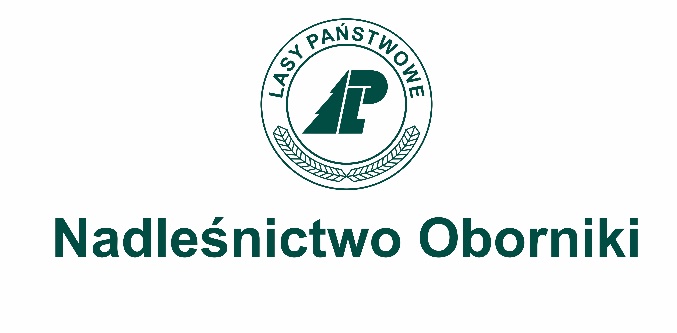 „Rozbiórka pięciu budynków gospodarczych w Nadleśnictwie Oborniki”II. Określenie przedmiotu rozpoznania Przedmiot zapytania- specyfikacja:1.1 Rozbiórka pięciu budynków gospodarczych wraz z otoczeniem obiektów: •	nr inw. 104-01101 – budynek warsztatowy Nieczajna wraz z otoczeniem – Żydowo, działka ewidencyjna 284; •	nr inw. 182-00034 - garaż murowany Nadleśnictwa Oborniki wraz z otoczeniem – Dąbrówka Leśna, ul. Gajowa 1, działka ewidencyjna 10835;•	nr inw. 187-00082 - wiata stalowa Koźmin - Dąbrówka Leśna, ul. Gajowa 1, działka ewidencyjna 10835;•	garaż w miejscowości Kowanówko – Kowanówko, ul. Sanatoryjna 19, działka ewidencyjna 76/2;•	garaż murowany Nadleśnictwa Oborniki - Dąbrówka Leśna, ul. Gajowa 1, działka ewidencyjna 10835; .W ramach prac należy dokonać utylizacji materiałów znajdujących się wewnątrz budynków.1.2. Zabezpieczenie terenów sąsiednich graniczących z działkami w czasie rozbiórki i w czasie przerw między pracami. 1.3. Wywóz powstałych odpadów na koncesjonowane wysypisko, w sposób zgodny z przepisami prawa, uzyskanie wszelkich wymaganych prawem decyzji, zezwoleń, wpisów do rejestrów w zakresie gospodarki odpadami. Materiały szkodliwe poddać należy utylizacji zgodnie z obowiązującymi przepisami, a potwierdzenie utylizacji dostarczyć Zamawiającemu.1.4. Rekultywacja terenu po rozbiórce poprzez wyrównanie do poziomu istniejącego ziemią oraz posianie trawy.Zamawiający wymaga dokonania wizji lokalnej. W tym celu należy skontaktować się z pracownikiem Nadleśnictwa (dane do kontaktu w pkt. VII).III. Wymogi wobec Wykonawcy: Zamawiający wymaga przeprowadzenia wizji lokalnej przed złożeniem oferty potwierdzonego oświadczeniem (załącznik nr 2).Wykonawca jest zobowiązany do współpracy z Zamawiającym. Wykonawca jest zobowiązany do zachowania pełnej poufności wynikającej z realizacji niniejszej usługi. Wykonawca zobowiązany jest do posiadania ubezpieczenia odpowiedzialności cywilnej w zakresie objętym umową i przedłożenia Zamawiającemu kopii polisy.W postępowaniu mogą brać udział Wykonawcy, którzy nie podlegają wykluczeniu z w okolicznościach, o których mowa w art. 7 ust. 1 pkt 1-3 ustawy z dnia 13 kwietnia 2022 r. o szczególnych rozwiązaniach w zakresie przeciwdziałania wspieraniu agresji na Ukrainę oraz służących ochronie bezpieczeństwa narodowego (Dz. U. z 2022 r. poz. 835, dalej: „Specustawa”).Na podstawie:art. 7 ust. 1 pkt 1 Specustawy Zamawiający wykluczy Wykonawcę wymienionego w wykazach określonych w rozporządzeniu 765/2006 i w rozporządzeniu 269/2014 albo wpisanego na listę na podstawie decyzji w sprawie wpisu na listę rozstrzygającej o zastosowaniu środka, o którym mowa w art. 1 pkt 3 Specustawy;art. 7 ust. 1 pkt 2 Specustawy Zamawiający wykluczy Wykonawcę, którego beneficjentem rzeczywistym w rozumieniu ustawy z dnia 1 marca 2018 r. o przeciwdziałaniu praniu pieniędzy oraz finansowaniu terroryzmu (Dz. U. z 2022 r. poz. 593 i 655) jest osoba wymieniona w wykazach określonych w rozporządzeniu 765/2006 i rozporządzeniu 269/2014 albo wpisana na listę lub będąca takim beneficjentem rzeczywistym od dnia 24 lutego 2022 r., o ile została wpisana na listę na podstawie decyzji w sprawie wpisu na listę rozstrzygającej o zastosowaniu środka, o którym mowa w art. 1 pkt 3 Specustawy;art. 7 ust. 1 pkt 3 Specustawy Zamawiający wykluczy Wykonawcę, którego jednostką dominującą w rozumieniu art. 3 ust. 1 pkt 37 ustawy z dnia 29 września 1994 r. o rachunkowości (Dz. U. z 2021 r. poz. 217, 2105 i 2106) jest podmiot wymieniony w wykazach określonych w rozporządzeniu 765/2006 i rozporządzeniu 269/2014 albo wpisany na listę lub będący taką jednostką dominującą od dnia 24 lutego 2022 r., o ile został wpisany na listę na podstawie decyzji w sprawie wpisu na listę rozstrzygającej o zastosowaniu środka, o którym mowa w art. 1 pkt 3 Specustawy.IV. Termin wykonania robót i płatności:Termin wykonania: 60 dni od podpisania Umowy.Termin płatności – 14 dni.V. Warunki złożenia oferty:Oferent przedstawi Zamawiającemu informację zawierającą: 1. Propozycję cenową za wykonanie przedmiotu zamówienia należy złożyć na formularzu ofertowym.Formularz ofertowy stanowi załącznik nr 1 do niniejszego rozpoznania.2. Wraz z ofertą należy złożyć podpisane oświadczenie o  odbyciu wizji lokalnej (zał. 2), o niepodleganiu wykluczeniu (zał. 3) oraz podpisaną klauzulę RODO (zał. 4).2. Osobę do kontaktu: Anna Kłujsza, tel. 695 311 985;3. Ofertę należy dostarczyć osobiście lub listownie do sekretariatu Nadleśnictwa Oborniki (ul. Gajowa 1, 64-600 Dąbrówka Leśna) w terminie najpóźniej do 06.04.2023 r. do godziny 11:00. Oferta musi znajdować się w zaklejonej kopercie z informacją „Oferta SA.270.1.2.2023. Nie otwierać przed 06.04.2023 godz. 11:15”. W razie przesyłania oferty pocztą należy kopertę z ofertą opatrzyć opisem włożyć do drugiej koperty opatrzonej adresem Nadleśnictwa. Na kopertach nie należy umieszczać ani imienia i nazwiska, ani adresu nadawcy.4. Termin składania ofert: ofertę do dnia 06 kwietnia 2023 roku do godziny 11:00.5. Termin otwarcia ofert: otwarcie ofert nastąpi dnia 06 kwietnia 2023 roku o godz. 11:15.VI. Kryteria wyboru oferty: 100% cena bruttoW kryterium cena, ocena złożonych ofert zostanie dokonana wg następującego wzoru:         		Najniższa cena brutto spośród ofert ocenianych	 				(niepodlegających odrzuceniu)		 Pc=                 _____________________                                 x 100 pkt x 100%                       	 	 Cena brutto oferty ocenianej		Gdzie:		Pc – liczba punktów w ramach kryterium cena Ocenie w ramach kryterium cena podlegać będzie cena łączna brutto podana w Ofercie za wykonanie całości Przedmiotu zamówienia (Załącznik nr 1 do zapytania ofertowego). Jeżeli złożono ofertę, której wybór prowadziłby do powstania u Zamawiającego obowiązku podatkowego zgodnie z przepisami ustawy z dnia 11 marca 2004r. o podatku od towarów i usług, Zamawiający w celu oceny takiej oferty dolicza do przedstawionej w niej ceny podatek od towarów i usług, który miałby obowiązek rozliczyć zgodnie z przepisami.VII. Osoba uprawniona do kontaktów w sprawie zamówienia:Anna Kłujsza, tel. 695 311 985anna.kłujsza@poznan.lasy.gov.plNiniejsza informacja nie stanowi oferty w myśl art. 66 Kodeksu Cywilnego, jak również nie jest ogłoszeniem w rozumieniu ustawy Prawo zamówień publicznych. Informacja ta ma na celu wyłącznie rozpoznanie rynku.Opracował: 	Konrad Owczarzak				Zatwierdzam:	Nadleśniczy Jacek SzczepanikZałączniki:Formularz ofertowy;Oświadczenie o odbyciu wizji lokalnej;Oświadczenie o niepodleganiu wykluczeniu z postępowania;Klauzula RODO;Wzór umowy;Przedmiar robót rozbiórkowych budynku gospodarczego o nr inw. 104-01101;Przedmiar robót rozbiórkowych otoczenia budynku gospodarczego o nr inw. 104-01101;Przedmiar robót rozbiórkowych budynku gospodarczego o nr inw. 182-00034;Przedmiar robót rozbiórkowych otoczenia budynku gospodarczego o nr inw. 187-00082;Przedmiar robót rozbiórkowych budynku gospodarczego w miejscowości Kowanówko;Przedmiar robót rozbiórkowych otoczenia budynku gospodarczego o nr inw. 182-00034;Przedmiar robót rozbiórkowych budynku gospodarczego garażu Nadleśnictwa Oborniki.I. Prowadzący rozpoznanie:Skarb Państwa - Państwowe Gospodarstwo Leśne Lasy Państwowe Nadleśnictwo Oborniki reprezentowane przez: Jacka Szczepanika – Nadleśniczegoz siedzibą Dąbrówka Leśna, ul. Gajowa 1, 64-600 Oborniki tel. 61 297 13 02adres e-mail: oborniki@poznan.lasy.gov.pl